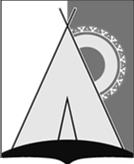 АДМИНИСТРАЦИЯ СЕЛЬСКОГО ПОСЕЛЕНИЯ РУССКИНСКАЯСургутского муниципального районаХанты-Мансийского автономного округа - ЮгрыПОСТАНОВЛЕНИЕ«23» декабря 2020  года							№ 188д. РусскинскаяО признании утратившими силуВ целях приведения муниципальных правовых актов в соответствие с действующим законодательством:Признать утратившими силу постановления  администрации сельского поселения Русскинская:- от 19.10.2017 № 119 «Об утверждении порядка  формирования, ведения, обязательного опубликования перечня недвижимого имущества, находящегося в муниципальной собственности сельского поселения Русскинская, свободного от прав третьих лиц (за исключением имущественных прав субъектов малого и среднего предпринимательства), предназначенного для предоставления его в аренду на долгосрочной основе субъектам малого и среднего предпринимательства и организациям, образующим инфраструктуру поддержки субъектов малого и среднего предпринимательства»;- от 02.12.2019 №180 «О порядке формирования, ведения, обязательного опубликования перечня муниципального имущества, свободного от прав третьих лиц (за исключением права хозяйственного ведения, права оперативного управления, а также имущественных прав субъектов малого и среднего предпринимательства).2. Обнародовать настоящее постановление и разместить на официальном сайте органов местного самоуправления сельского поселения Русскинская. 3.  Настоящее постановления вступает в силу после его официального опубликования (обнародования).4. Контроль за выполнением настоящего распоряжения оставляю за собой.Главасельского поселения Русскинская                                       А.Н. Соболев